OSM2Worldのインストール（Windows上）インストール1. 前準備としてJavaが必要2. 次のWebページを開くhttp://osm2world.org/download/3. latest build をクリック4. OSM2World-latest-bin をクリック5. example texture selection をダウンロード試しに使ってみる1. OpenStreetMapのデータが必要．次のサイトでエクスポート．D:\map.osm のようなファイル名で保存http://www.openstreetmap.orgでエクスポート2. 次のコマンドにより .obj形式ファイルに変換cd C:\Program Files\OSM2World ... \....bat -i d:\map.osm -o d:\map.obj3. 3次元オブジェクトデータのビューワで確認してみる．下の画面は，Hira 3D Viewerで .obj ファイルをインポートして表示したところ．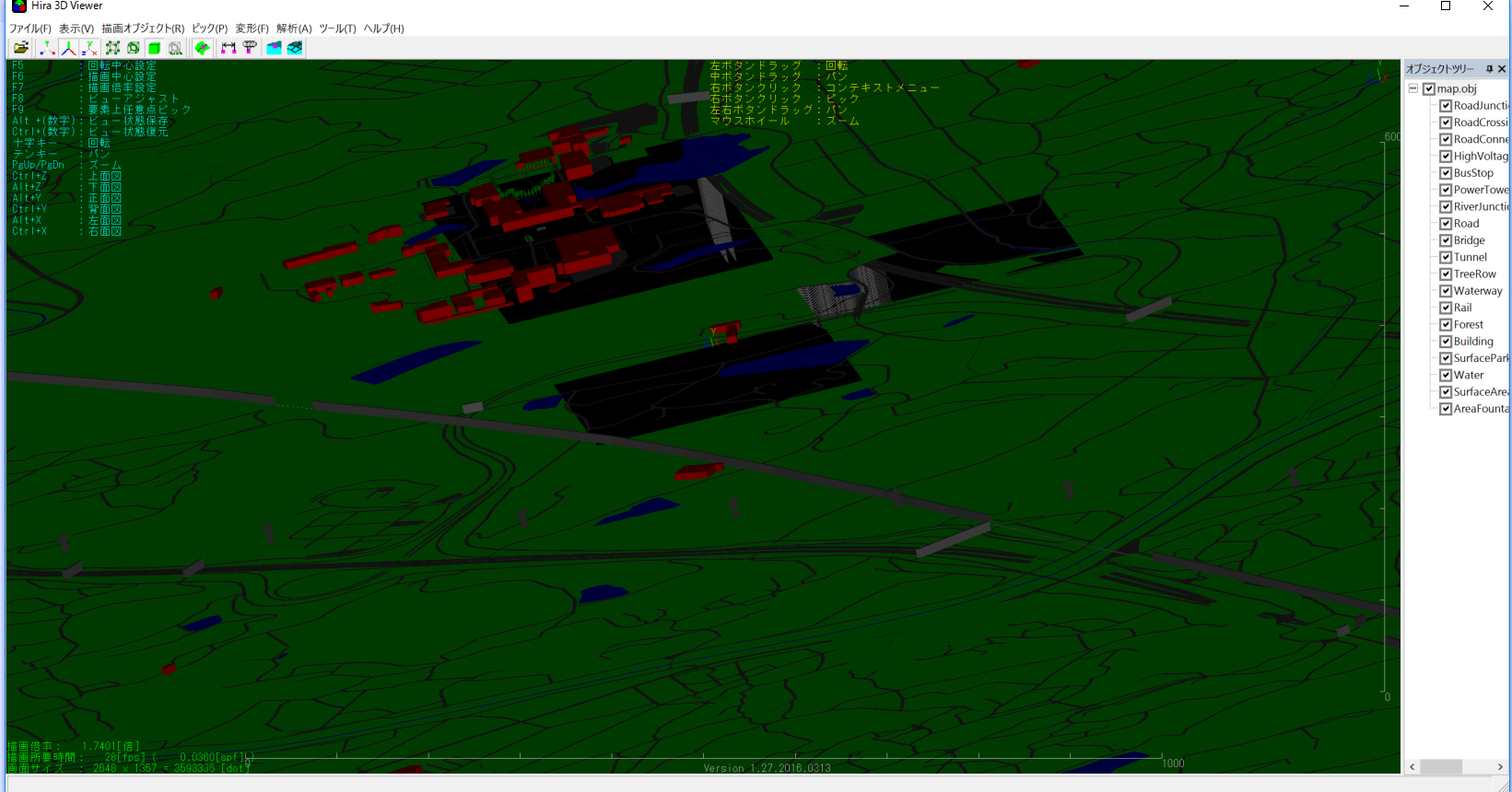 gound elevation dataset in OSM formatThe Hochschule für Technik Stuttgart has converted contours calculated from SRTM data to OSM format (XML) and has it ready for download at [http://geoweb.hft-stuttgart.de/SRTM/srtm_as_osm/謝辞： ソフトウエアの作者，OpenStreetMapに感謝します．